106年度婦女福利業務/婦女中心網絡聯結暨人才培力工作坊年度規劃暨初階課程簡章緣起目的為促使性別平等政策綱領主要理念之一「婦女權益的提升是促進性別平等的首要任務」能落實，各縣市政府除了於相關婦女福利業務及政策的推展外，亦積極於相關福利服務輸送中展現；經統計，目前除台灣國家婦女館（以下簡稱本館）為國家層級婦女館外，全臺共計18個縣市設有當地婦女福利服務中心（不含婦幼或其他類型服務中心合併者），另其他縣市亦有婦幼館等其他館舍，作為主要或協助該縣市內婦女權益提升措施及福利服務推展之重心。台灣國家婦女館作為國內婦女權益與性別平等資源交流窗口，為使全臺各地婦女中心間能有更多聯結與資源互惠，每年即針對各縣市政府婦女福利業務承辦人員、主管以及中心人員辦理聯繫會議暨人才培力工作坊，強化性別專業建構，增進國際與在地議題接軌，以提升人員於婦女權益推展及性別觀點融入福利服務之能力。除此外，更期待透過工作坊運作，強化彼此聯結密度，創造婦女福利服務業務支援工作圈之可能。本年度擬以初、進階工作坊模式辦理，分別於8月4日、8月11日辦理2梯次初階；10月12~13日辦理1梯次進階，詳細課程規劃及對象如後說明。辦理單位主辦單位：衛生福利部社會及家庭署承辦單位：財團法人婦女權益促進發展基金會課程目標課程規劃結合理論與實務操作，切合培力需求並強化學習意願，使其能有所吸收並運用於業務上。增進交流頻率及互動關係，提升彼此交換經驗意願，凝聚服務共識與熱誠，以增進夥伴關係之建立。參與對象各縣市政府婦女福利業務之主管及承辦人員、各縣市政府公辦公營婦女中心/婦幼館之主管及承辦人員以及各縣市公辦民營婦女中心/婦幼館之主管、承辦人員。全程參與者，可登記公務人員進修學習時數7小時。場次規劃總計規劃2梯次初階課程、1梯次進階課程。一、初階工作坊課程目標：加強於婦女福利相關業務推展之基本概念確立、提升性別敏感度、並促發對業務的熱忱及能量。課前作業：為提高學習成效，本次初階工作坊由授課老師指定課前閱讀作業，請參與的伙伴於課前完成，並於上課當日繳交（指定閱讀內容如附件1，電子檔請於台灣國家婦女館/最新消息下載）。分流培訓：課程內容：二、進階工作坊課程目標：強化各項性別專業知能融入業務或方案活動中，促進業務成效之精進。培訓對象：以參與過本計畫初階課程之伙伴為主，共計40名。時間地點：10月12~13日（四、五）共2天1夜。沃田旅店（臺北市士林區中山北路七段127號，近淡水線石牌站）。參與伙伴統一安排入住沃田旅店，特殊情形另議。課程內容：於9月初連同報名資訊及課前作業一併公告說明。報名方式採線上報名，自即日起至7月26日（三）或額滿為止。【線上報名網址】：https://goo.gl/8MCzif【線上報名QR Code】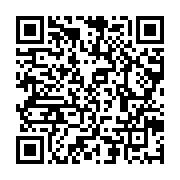 【台灣國家婦女館/最新消息】http://www.taiwanwomencenter.org.tw/zh-tw/Home/Index。本案聯絡人財團法人婦女權益促進發展基金會蔡淳如研究員02-23212100分機117。vivi3456@wrp.org.tw                      【附件1】初階課程課前指定作業※各位夥伴們好：感謝大家撥冗參加本梯次培力課程，為讓課程運作更加順利，「請協助事先完成本表後於當日簽到時繳交」，謝謝合作！(相關文章、本表電子檔請於台灣國家婦女館/最新消息下載)婦女權益促進發展基金會 敬上附註、交通資訊一、第1梯次8月4日（五）：台灣國家婦女館地址：臺北市中正區杭州南路一段15號9樓（糧政大樓）捷運：搭乘捷運板南線至【善導寺】5號出口往前步行約5分鐘，右轉至杭州南路上之糧政大樓(手扶梯請至6號出口，無障礙電梯請至3號出口)火車及高鐵：於臺北(火車)站轉公車或捷運板南線
※無提供停車位，請盡量搭乘大眾運輸工具，若有需要請至隔壁棟大樓付費停車場(台灣聯通-醒吾場、杭州場)。台灣國家婦女館交通參考圖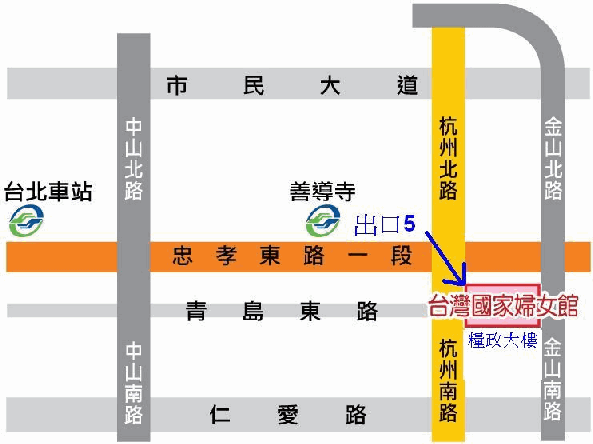 二、第2梯次8月11日（五）：臺北市婦女館地址：臺北市萬華區艋舺大道101號3樓高鐵：於臺北站轉乘火車或捷運。捷運：搭乘捷運板南線至【龍山寺】2號出口直行和平西路三段，於康定路右轉後至艋舺大道左轉，步行1分鐘。火車：於萬華火車站，出站後搭電梯至3樓。※該棟大樓無停車位，請盡量搭乘大眾運輸工具。若有需要請至萬華區行政中心地下停車場或小型私人長揚停車場(康定站)臺北市婦女館交通參考圖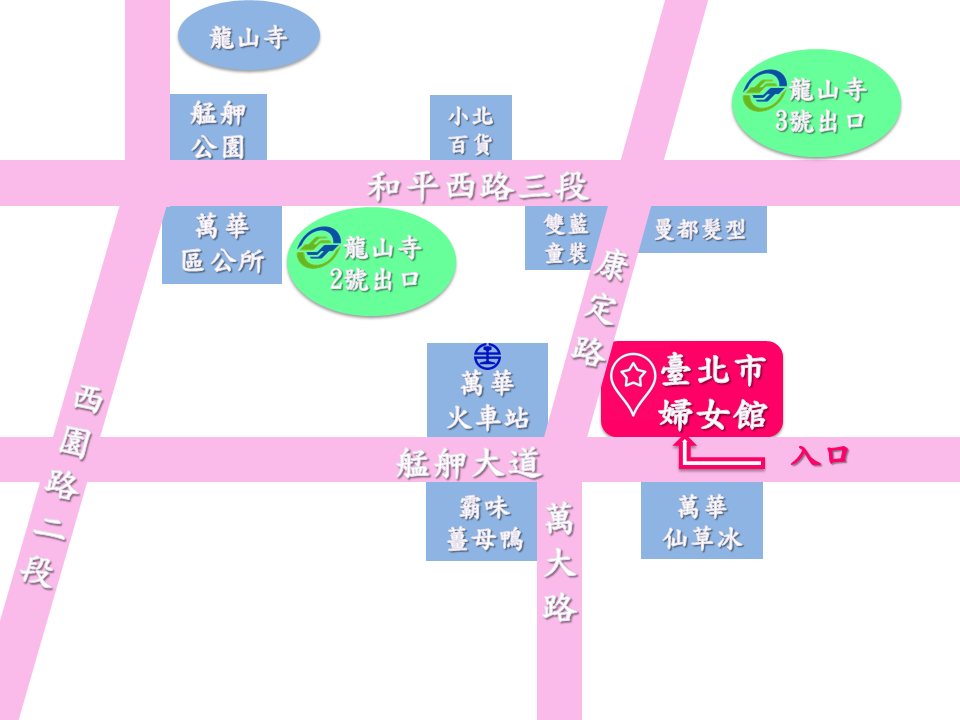 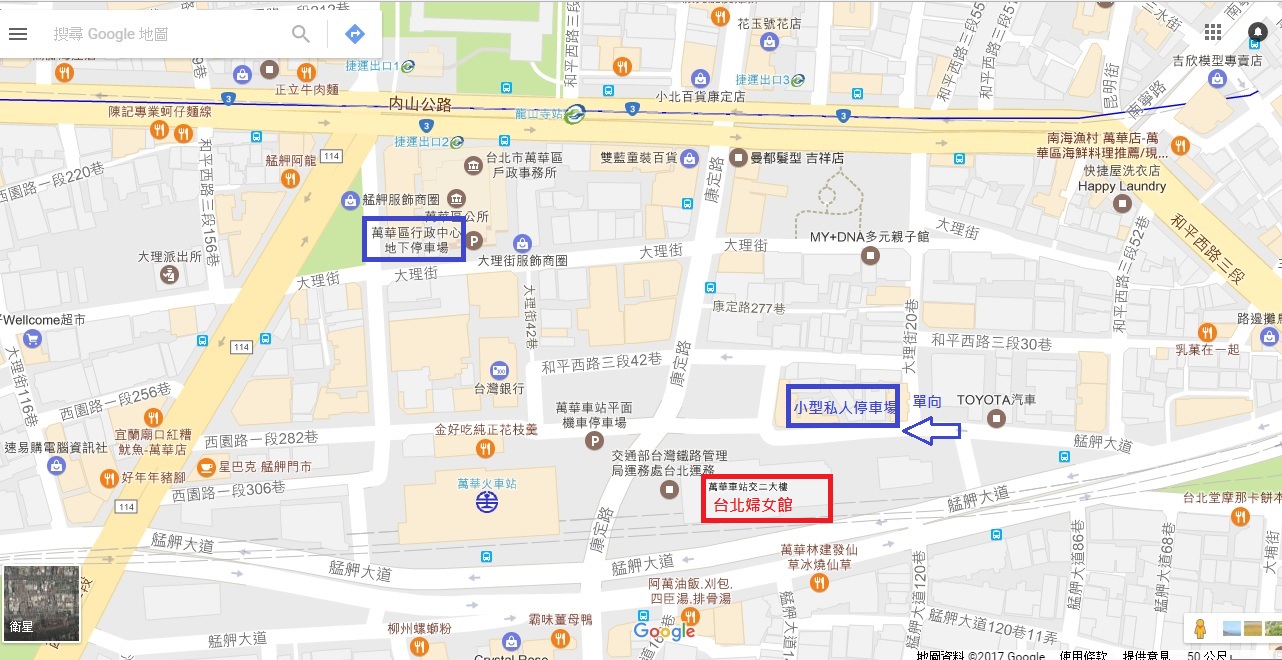 梯次第1梯次第2梯次時間8月4日（五）09:00~17:008月11日（五）09:00~17:00參與對象各縣市政府婦女福利業務之主管及承辦人員。各縣市政府公辦公營婦女中心/婦幼館之主管及承辦人員。人數：40人各縣市公辦民營婦女中心/婦幼館之主管、承辦人員。人數：40人課程地點台灣國家婦女館（臺北市中正區杭州南路一段15號糧政大樓9樓，近捷運善導寺站）臺北市婦女館（臺北市萬華區艋舺大道101號3樓，萬華火車站出口3樓）時 間課 程 內 容 講 師09:00-09:30報到--09:30-10:00【相見歡】梯次1：台灣國家婦女館與各縣市合作計畫分享梯次2：臺北市婦女館分享梯次1：婦權基金會梯次2：臺北市婦女館10:00-12:30【尋找共識】看見女性圖像與生命經驗中的性別覺察鄭美里(婦女新知月刊、女書店前編輯，社區大學資深讀書會、團體帶領講師) 12:30-13:30午餐/交流--13:30-16:30【提升使命感】婦女運動發展與婦女福利服務許雅惠(暨南大學社會政策與社會工作學系副教授)16:30-17:00座談/回饋交流許副教授雅惠、社家署、婦權基金會17:00~賦歸姓名：               職稱：           單位：                             姓名：               職稱：           單位：                             姓名：               職稱：           單位：                             姓名：               職稱：           單位：                             編號問題簡述簡述1請回顧從小到大，你親身經歷或感受到「性別」有影響的事件或時刻，列出3~5 個例子2思考一下在你目前的生命/生活中，「性別」存在或影響的情形？3在你目前工作中，與性別有關的業務項目是哪些方面？你的成就感和遇到挑戰有哪些？二、請事先看過下列2部TED影片，課堂上將進行相關課題討論二、請事先看過下列2部TED影片，課堂上將進行相關課題討論二、請事先看過下列2部TED影片，課堂上將進行相關課題討論二、請事先看過下列2部TED影片，課堂上將進行相關課題討論1、培育勇敢的女孩https://www.ted.com/talks/caroline_paul_to_raise_brave_girls_encourage_adventure/transcript?language=zh-cn  1、培育勇敢的女孩https://www.ted.com/talks/caroline_paul_to_raise_brave_girls_encourage_adventure/transcript?language=zh-cn  1、培育勇敢的女孩https://www.ted.com/talks/caroline_paul_to_raise_brave_girls_encourage_adventure/transcript?language=zh-cn  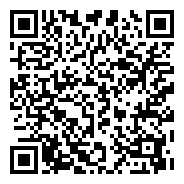 2、女性如何發起非暴力衝突https://www.ted.com/talks/julia_bacha_how_women_wage_conflict_without_violence?language=zh-cn2、女性如何發起非暴力衝突https://www.ted.com/talks/julia_bacha_how_women_wage_conflict_without_violence?language=zh-cn2、女性如何發起非暴力衝突https://www.ted.com/talks/julia_bacha_how_women_wage_conflict_without_violence?language=zh-cn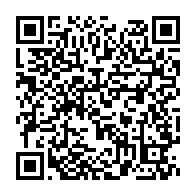 三、請事先看過下列文章，課堂上將進行相關課題討論三、請事先看過下列文章，課堂上將進行相關課題討論三、請事先看過下列文章，課堂上將進行相關課題討論三、請事先看過下列文章，課堂上將進行相關課題討論1、眾女成城──台灣婦運回憶錄（下）第23、24、26、27篇1、眾女成城──台灣婦運回憶錄（下）第23、24、26、27篇1、眾女成城──台灣婦運回憶錄（下）第23、24、26、27篇1、眾女成城──台灣婦運回憶錄（下）第23、24、26、27篇四、請搜尋自己縣市內婦運發展的重大事件、女性人物或地標(150字簡述)四、請搜尋自己縣市內婦運發展的重大事件、女性人物或地標(150字簡述)四、請搜尋自己縣市內婦運發展的重大事件、女性人物或地標(150字簡述)四、請搜尋自己縣市內婦運發展的重大事件、女性人物或地標(150字簡述)說明：說明：說明：說明：